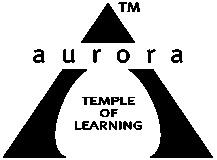                               Aurora’s Degree & PG College(Accredited by NAAC with 'B++' grade)Chikkadpally, Hyderabad- 500020Department of Microbiology EVENT REPORTProgram Schedule PROGRAM SCHEDULEDate of the event:  3-12-2021Time of the event: 10:00 am to 4:00 pmPlatform:  OfflineList of faculty coordinators List of faculty attendedList of student coordinatorsList of Students attended Industrial VisitPARAGRAPH OF THE PROCEEDINGSThis report is on the visit to the   Prof. Jayashankar Agricultural University Open Day for UG and PG students. The extension study trip was on 3rd December 2021. The entire students consisting of 43 students which includes16 girls and 17 boys visited the   Prof. Jayashankar Agricultural University accompanied by the Course Teacher K.Mary Manjusha, R.Vasudevan and G.Hiranmayee Assistant Professors, Department of Microbiology, Aurora’s Degree and Pg College, Hyderabad. It was an interesting experience for the student having studied the theory of   microbiology and then to experience it in the laboratory directly.The event has proceeded by few of the concerned concepts such as – Biofertilizer productionBiopesticide unitFermentation chamber and Fermentation processFeeding processing and collection of inoculumsPreservation of microbial culturesLong term preservation (Lyophilization)Fungal cultivation Trichoderma virideEstimation of soil Nutrients (N, P)INCOME AND EXPENDITURE: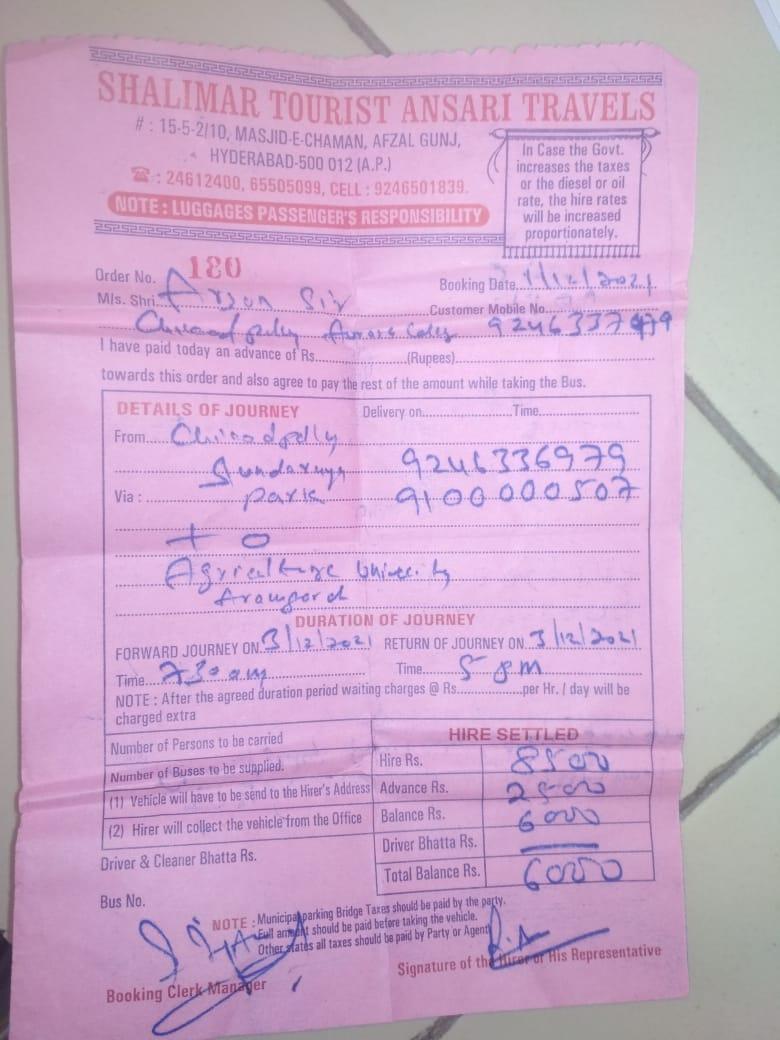 EVENT PHOTOS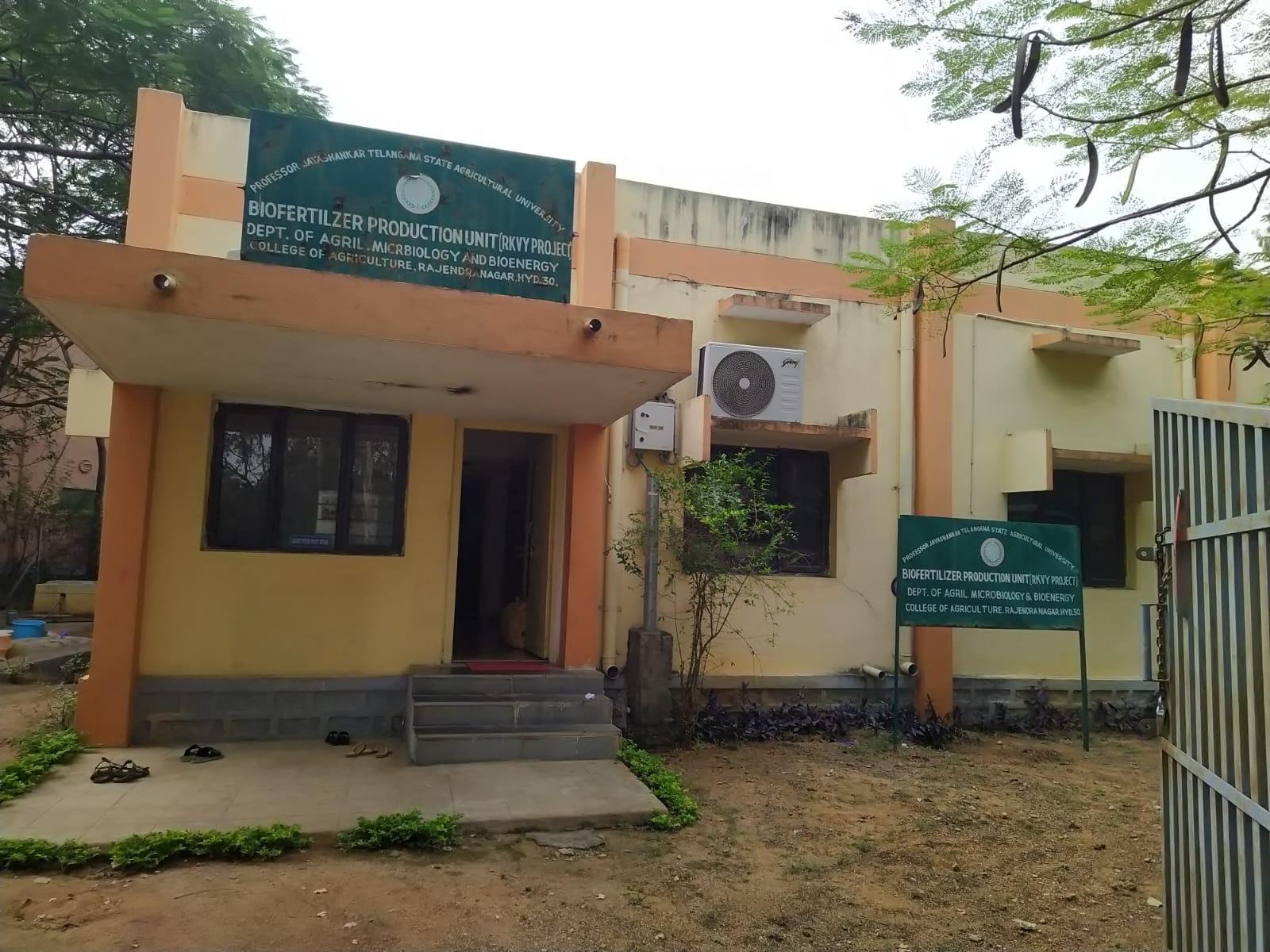 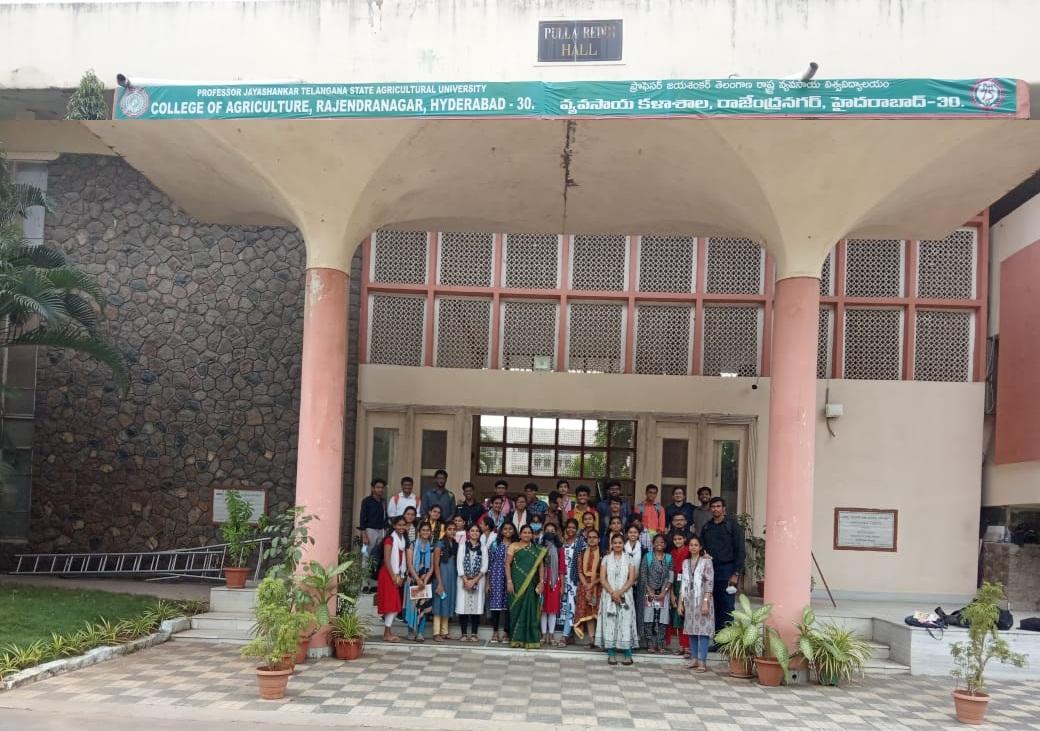 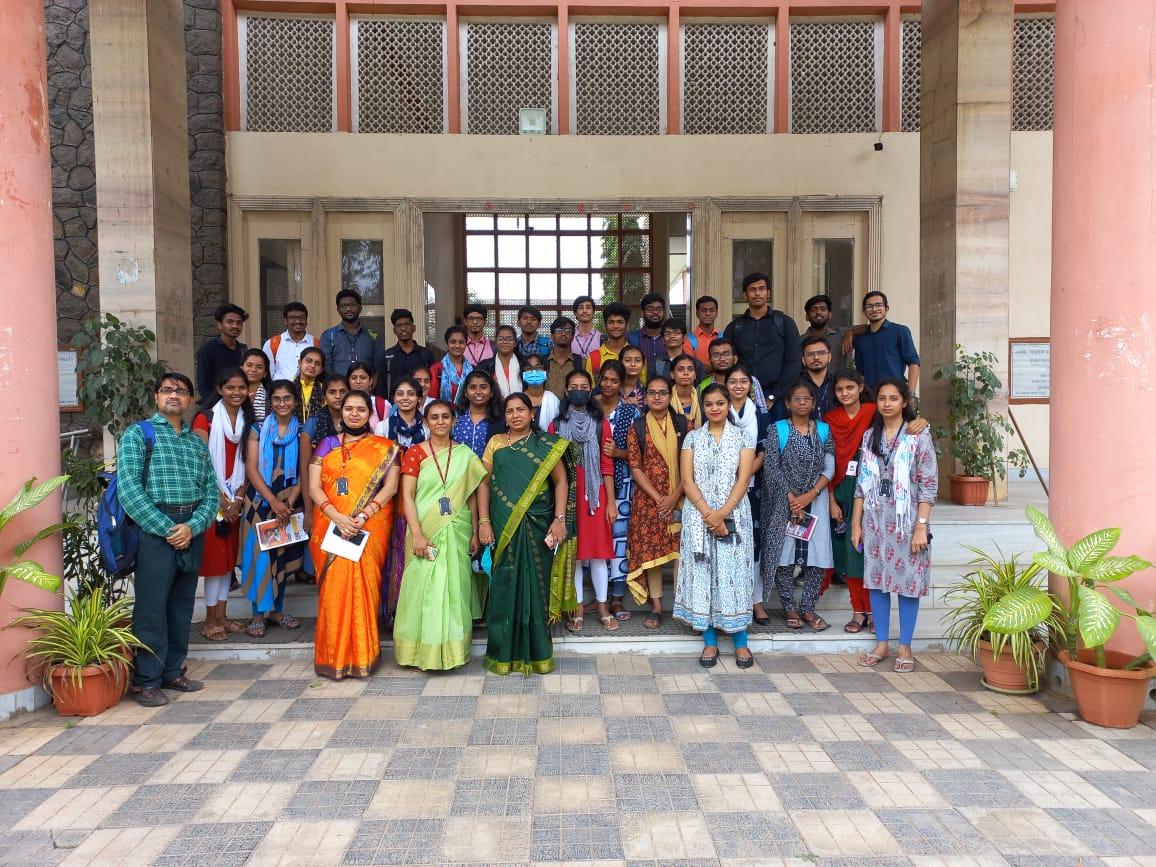 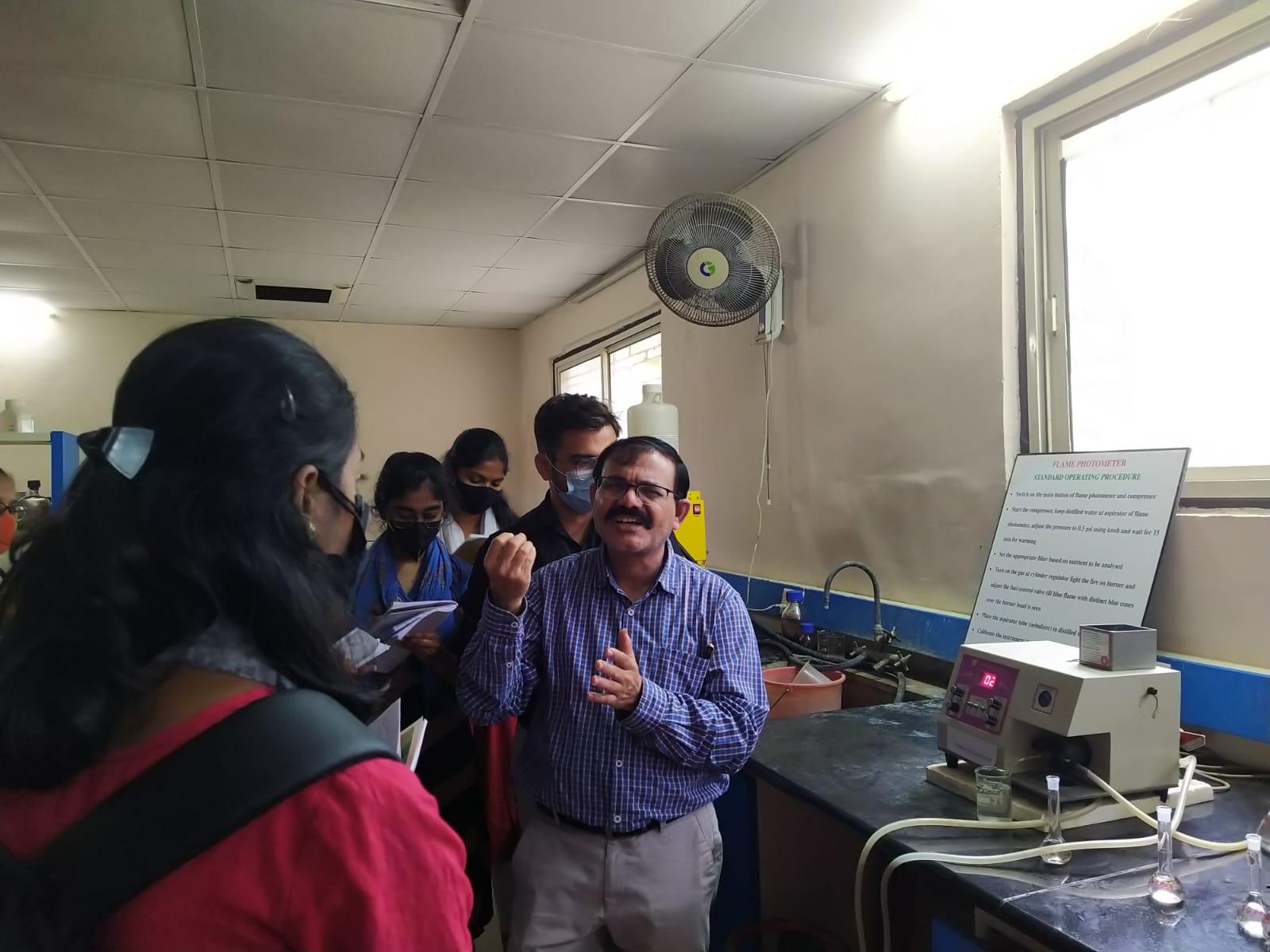 FEED BACK:EVENT PROPOSAL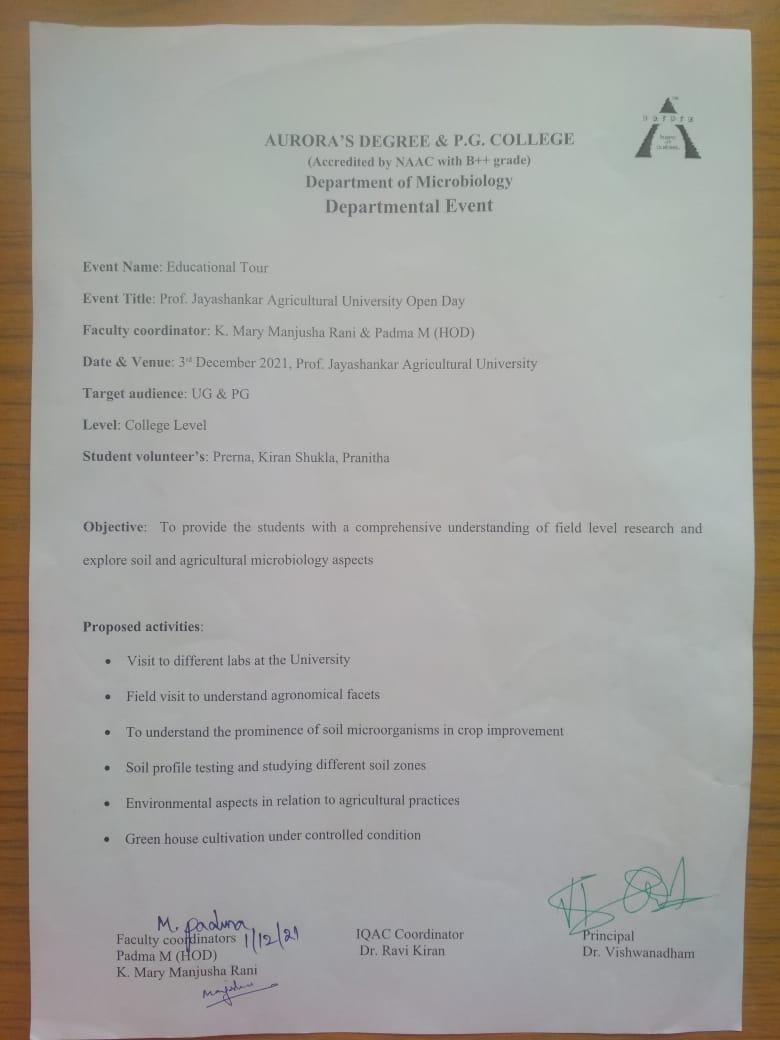  Aurora’s Degree & PG CollegeChikkadpally, Hyderabad - 500020 PARENT UNDERTAKING FORMTo,											  Date: The Principal,Aurora’s Degree & PG College,Chikkadpally,Hyderabad.Sir,I _____________________________________ Parent/Guardian of __________________   studying course ________ in your college bearing Roll no _________________________ of section ____________ year ____________ having the attendance ____________ %. Our ward is interested in visiting Prof. Jayashankar Agricultural University, Hyderabad on 3rd December 2021 as it is an open day to visit the University on the occasion of World Agricultural Month.   I am aware of the normal risks associated with the industrial visit and my ward will follow COVID-19 protocols during the visit.Parent/Guardian Name & signature: -			                           Name & Signature of the student Contact number: -						             Contact number:-													EVENT TITLEProf. Jayashankar Agricultural University Open DayTYPE OF EVENTDepartmental Event FACULTY INCHARGEMrs. Padma M (HOD)FACULTY COORDINATORK. Mary Manjusha RaniDEPARTMENTMicrobiology DATE3rd December 2021VENUEProfessor Jayashankar Telangana State Agricultural University, Rajendranagar, Hyderabad, IndiaTARGET AUDIENCE UG and PG Students S.NoName of the facultyDepartment 1Mrs M. Padma (HOD) Microbiology 2K. Mary ManjushaMicrobiologyS.NoName of the facultyDepartment 1 R.VasudevanMicrobiology2 G.HiranmayeeMicrobiologyS.NoName of the studentRoll NoSection1Kiran shukla1051-20-518-034 MSc-Micro2K.Pranitha   1051-20-518-007MSc-Micro3 Prerana S Shankpal1051-20-459-038 MiGC2S.NoClassRoll NoStudent NameCasteGender1MiGC-11051-21-459-012C.Vivek SagarBC-D-BM2MiGC-11051-21-459-005SreenathBC-B-BM3MiGC-11051-21-459-009Srinivas SwaminathanOC-BM4MiGC-11051-21-459-019S. Vanaja ChowdaryOC-GF5MiGC-11051-21-459-013Y.Lohitha naiduOC-GF6MiGC-11051-21-459-003Swetha KumariOC-GF7MiGC-11051-21-459-001FirdousOC-GF8MiGC-11051-21-459-002TejaswiniSC-GF9MiGC-11051-21-459-026P.KavyaBC-D-GF10MiGC-11051-21-459-025S.DeekshithaBC-D-GF11MiGC-11051-21-459-021P. Yamini SindhuST-GF12MiGC-11051-21-459-008PradeepSC-BM13MiGC-11051-21-459-030Maseedhpally SanjanaBC-B-GF14MiGC-11051-21-459-016CH.DeekshithaBC-D-GF15MiGC-11051-21-459-010E.NamaamiSC-GF16MiGC-11051-21-459-007M. Rohith kumarSC-BM17MiGC-11051-21-459-027John SimonBC-C-BM18MiGC-11051-21-459-017M.Rithish ReddyOC-BM19MiGC-11051-21-459-006AkankshaBC-A-GF20MiGC-11051-21-459-028S.ShivaniOC-GF21MiGC-11051-21-459-018KSN Renu VaishnaviOC-GF22MiGC-11051-21-459-015A.NeehaarikaSC-GF23MiGC-11051-21-459-029Kairamkonda Raju KumarBC-B-BM24MiGC-11051-21-459-020C.JahnaviBC-B-GF25MiBiC-11051-21-471-011T.Keerthi BhargaviSC-GF26MiBiC-11051-21-471-002A.SumanthBC-B-BM27MiBiC-11051-21-471-006G.Sai Krishna ReddyOC-BM28MiBiC-11051-21-471-014G.ShivaniBC-B-GF29MiBiC-11051-21-471-013Raghuvamsh VeladiOC-BM30MiBiC-11051-21-471-001Sapna GhoshOC-GF31MiGC-21051-20-459-001Ch.Jerome ElliotBC-C-BM32MiGC-21051-20-459-011M.Arun kumarBC-B-BM33MiGC-21051-20-459-019Charitha SheriBC-B-GF34MiGC-21051-20-459-004Machiraju VagdeviOC-GF35MiGC-21051-20-459-010K.Ganesh babuBC-B-BM36MiGC-21051-20-459-005k.NitishaBC-D-GF37MiGC-21051-20-459-038Prerana S ShankpalBC-B-GF38MiGC-21051-20-459-009KK Sai SundareshanOC-BM39MiBiC-21051-20-471-004Shreyas SaddineniOC-GM40MSc-Microbiology1051-20-518-031Krupa RaniBc-AF41MSc-Microbiology1051-20-518-007K.PranithaOCF42MSc-Microbiology1051-20-518-015B.SuniyamBC CF43MSc-Microbiology1051-20-518-034Kiran shuklaOCMAurora's Degree & PG CollegeAurora's Degree & PG CollegeAurora's Degree & PG CollegeAurora's Degree & PG CollegeAurora's Degree & PG CollegeAurora's Degree & PG CollegeAurora's Degree & PG College(Accredited by NAAC with B++ Grade)(Accredited by NAAC with B++ Grade)(Accredited by NAAC with B++ Grade)(Accredited by NAAC with B++ Grade)(Accredited by NAAC with B++ Grade)(Accredited by NAAC with B++ Grade)(Accredited by NAAC with B++ Grade)Department of MicrobiologyDepartment of MicrobiologyDepartment of MicrobiologyDepartment of MicrobiologyDepartment of MicrobiologyDepartment of MicrobiologyDepartment of MicrobiologyEDUCATIONAL TOUREDUCATIONAL TOUREDUCATIONAL TOUREDUCATIONAL TOUREDUCATIONAL TOUREDUCATIONAL TOUREDUCATIONAL TOURPlace:Prof.Jayashankar Agricultural University, RajendranagarProf.Jayashankar Agricultural University, RajendranagarProf.Jayashankar Agricultural University, RajendranagarProf.Jayashankar Agricultural University, RajendranagarProf.Jayashankar Agricultural University, RajendranagarProf.Jayashankar Agricultural University, RajendranagarDate of visit:03-12-2021S.NoClassRoll NoStudent NameCasteGenderFeed back 1MiGC-11051-21-459-012C.Vivek SagarBC-D-BMVery Good2MiGC-11051-21-459-005SreenathBC-B-BMExcellent 3MiGC-11051-21-459-009Srinivas SwaminathanOC-BMexcellent 4MiGC-11051-21-459-019S. Vanaja ChowdaryOC-GFexcellent 5MiGC-11051-21-459-013Y.Lohitha naiduOC-GFexcellent6MiGC-11051-21-459-003Swetha KumariOC-GFVery Good7MiGC-11051-21-459-001FirdousOC-GFVery Good8MiGC-11051-21-459-002TejaswiniSC-GFVery Good9MiGC-11051-21-459-026P.KavyaBC-D-GFexcellent10MiGC-11051-21-459-025S.DeekshithaBC-D-GFexcellent11MiGC-11051-21-459-021P. Yamini SindhuST-GFEXCELLENT12MiGC-11051-21-459-008PradeepSC-BMEXCELLENT13MiGC-11051-21-459-030Maseedhpally SanjanaBC-B-GFEXCELLENT14MiGC-11051-21-459-016CH.DeekshithaBC-D-GFVery Good15MiGC-11051-21-459-010E.NamaamiSC-GFexcellent16MiGC-11051-21-459-007M. Rohith kumarSC-BMexcellent17MiGC-11051-21-459-027John SimonBC-C-BMExcellent18MiGC-11051-21-459-017M.Rithish ReddyOC-BMExcellent19MiGC-11051-21-459-006AkankshaBC-A-GFVery Good20MiGC-11051-21-459-028S.ShivaniOC-GFVery Good21MiGC-11051-21-459-018KSN Renu VaishnaviOC-GFexcellent22MiGC-11051-21-459-015A.NeehaarikaSC-GFexcellent23MiGC-11051-21-459-029Kairamkonda Raju KumarBC-B-BMexcellent24MiGC-11051-21-459-020C.JahnaviBC-B-GFexcellent25MiBiC-11051-21-471-011T.Keerthi BhargaviSC-GFexcellent26MiBiC-11051-21-471-002A.SumanthBC-B-BMVery Good27MiBiC-11051-21-471-006G.Sai Krishna ReddyOC-BMVery Good28MiBiC-11051-21-471-014G.ShivaniBC-B-GFVery Good29MiBiC-11051-21-471-013Raghuvamsh VeladiOC-BMVery Good30MiBiC-11051-21-471-001Sapna GhoshOC-GFVery Good31MiGC-21051-20-459-001Ch.Jerome ElliotBC-C-BMVery Good32MiGC-21051-20-459-011M.Arun kumarBC-B-BMVery Good33MiGC-21051-20-459-019Charitha SheriBC-B-GFVery Good34MiGC-21051-20-459-004Machiraju VagdeviOC-GFVery Good35MiGC-21051-20-459-010K.Ganesh babuBC-B-BMexcellent 36MiGC-21051-20-459-005k.NitishaBC-D-GFexcellent 37MiGC-21051-20-459-038Prerana S ShankpalBC-B-GFexcellent 38MiGC-21051-20-459-009KK Sai SundareshanOC-BMexcellent 39MiBiC-21051-20-471-004Shreyas SaddineniOC-GMexcellent 40MSc-Microbiology1051-20-518-031Krupa RaniBc-AFexcellent 41MSc-Microbiology1051-20-518-007K.PranithaOCFexcellent 42MSc-Microbiology1051-20-518-015B.SuniyamBC CFexcellent 43MSc-Microbiology1051-20-518-034Kiran shuklaOCMexcellent 